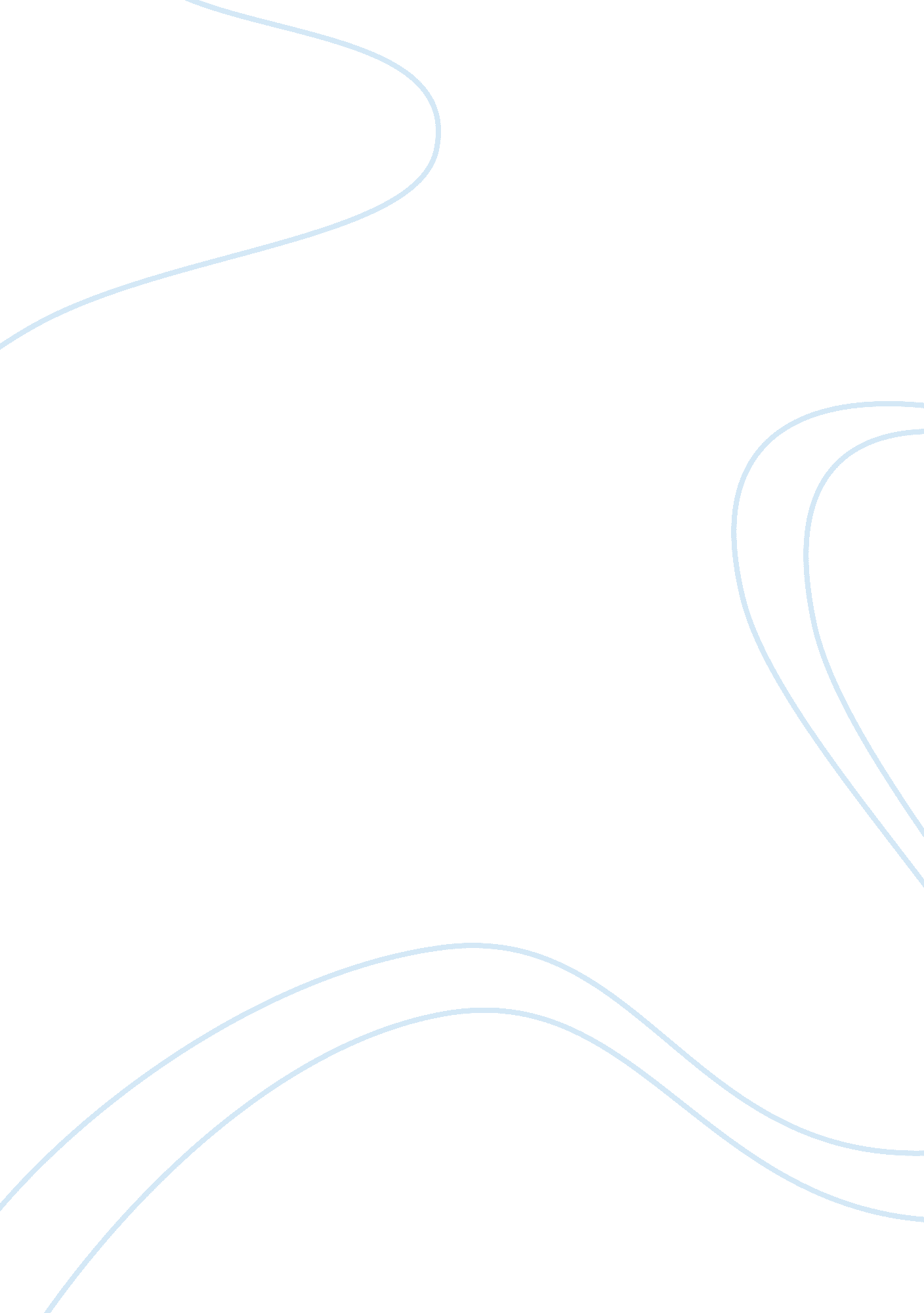 Do video games cause behavior problems? essayEntertainment, Games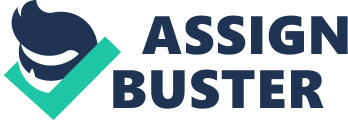 Video games do cause aggression. The most games that cause aggression is games rating with M for mature games. About 90 percent of U. S kids from ages 8 to 17 play video games usually show more aggression after play a violent video games. Everyday odds are you are going to have more aggression while playing a violent video game with the Rating M for mature or higher. Even though video games are a big part in teens. Some parents are noticing there teens are getting and having more violent behavior problems. There was a lot of attention to video games and violence because people found out the shooting at Columbine High School with the two teenagers were a result of the two teenagers play a violent video game called DOOM. And there is more articles on kids with violent behavior and there link to a video game with violent that made them do these things. Sometimes kids who play violent video games for the first time usually is the one with the most behavior problems. When a kid or a teenager play there first mature rating game they encounter violence and aggression. Then they break things, and they might even hurt themselves. Violent video games have been around for a very long time. The first violent video games were DOOM. Mortal Kombat, and Death Race. But the most violent video game of all time is Grand theft Auto (the whole series). Grand Theft Auto is violent because is has use of language, blood, and adult Persaud, 2 contents. And you can only buy it if your older then 18 and you must show your ID’s. But the biggest part is parents buy the games for there kids not knowing what the game has inside. And this is the reason why violent video games get to younger kids and teens. There are pros and cons about video games. Some of the pros are that is increases visual acuity, which means your eyes and sharpen and you can see better. And another pro is that it increases problem and logic solving skills, which means you understand things better. Plus if you are play the system the Wii people get a reasonable workout, which means you get exercise from playing video games. It increases the attention span of a kid or teen, which means they are paying attention and can concentrate more and what they are doing. But the biggest pro is that video games is that they are fun. The cons for playing video games is that some people become addicted to it and they do not do there homework, eat, and they don’t exercise. And video games can give false expectation on life, as in real life if you die you can’t come back to life. Some people become insensitive to violence which means they don’t respond back from violence. Some people may thing that just because there characters in there video games are taking drugs, getting drunk, and smoking might not affect them but its a video games and in real life these things affect you. Lastly, they turn your eyes red and you have to wear glasses if you play video games for to long of a time. They say that you are always active while playing video games. The way that your always active is that when your character kills someone or commit a crime he or she gets an award. But if you would do something like this in real life you would go to jail. That’s why when you play video games for a long time you get addicted and you want to do things that the characters do in real life instead of keeping it in the game. That’s why violence in video games are bad. The popularity of video games with the rating M for mature is increasing and half the world plays these games. And in some games 70 percent of the games is based on drugs, violence, and adult Persaud, 3 contents. The violence is often brutal and degrading to women. In the most recent studies scientist found that playing video games can cause violent patterns in the brain. Some scientist said that playing an violent video game is worst then watching a violent T. V show. All because the information makes the player, playing the video game more involved in what he is doing. Over the past 30 years since the breakout of video games people play video games when ever they have free time or nothing to do. And plus with a new generation of games are released the more people waste there lives playing them. Scientist studies kids who play violent video games and kids who don’t and they study them to see the outcome of what happened. And they said : play violent video games did have it effect on kids who didn’t play it in there lives”. And they realized only kids who play for the first time is affected the most. Scientist asked parents to watch there kids while they are playing video games. They did this to see if kids who have been playing violent video game for a long time shows aggressive nature. Scientist found out that kids who play Call Of Duty shows more negative behavior. And kids who play PAC Man show less negative aggression. The only difference was the violence. And the parents then noticed violent behavior in there kids. Scientist found out the more a game is violent the more the game cost in stores. They increased it so the people will pay more money for it. And 2 years ago when Grand Theft Auto IV came out a kid who was being bullied went to school the next day and started firing guns. Kids who play shooting games the most are likely to pick up a gun and start shooting. That’s why violent video games prices are increasing. Video games will influence kids to act much worst then how they normally act in real life because of all the violence in the video games they are playing every day. Sometimes at a young age kids are most likely to get behavior problems. A 20 year old convict said right before he went to prison Persaud, 4 said and I quote “ life is a video game”. And how everybody has to die sometime. He was known to play Grand Theft Auto: Vice City before committing his crimes. He was arrested for killing to police officers. And scientist found a link that shows in the game GTA the character beats up and kill officers. Violent video games cause kids to do things at school that get them in trouble or suspended or even worst expelled. Kids started drawing violent things and making picture that get them in trouble. In modern days kids smoke, drink and there is one link to all of this and its video games. Teens ages 12 and up play video games every day and some become addicted the most and they play till morning even days. Study show that teens who play video games play it 75% of the whole week. Video games make there kids don’t do there homework and they don’t do there chores. In Conclusion, video games are a big part in kids and young adults but playing video games got parents noticing that there kids are having behavior problems. Video games can and will cause aggression to teens and it is merely about the addiction to video games and what it does to kids and teenagers. And how deaths and teens going to jail is what violent video games do to teens who play them constantly. 